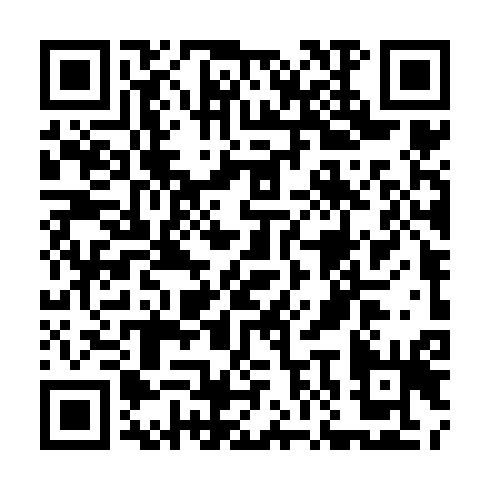 Ramadan times for Bhojer Katakhali, BangladeshMon 11 Mar 2024 - Wed 10 Apr 2024High Latitude Method: NonePrayer Calculation Method: University of Islamic SciencesAsar Calculation Method: ShafiPrayer times provided by https://www.salahtimes.comDateDayFajrSuhurSunriseDhuhrAsrIftarMaghribIsha11Mon4:584:586:1312:103:346:086:087:2212Tue4:574:576:1212:103:346:086:087:2313Wed4:564:566:1112:103:346:096:097:2314Thu4:554:556:1012:093:346:096:097:2415Fri4:554:556:0912:093:346:106:107:2416Sat4:544:546:0812:093:336:106:107:2417Sun4:534:536:0712:083:336:106:107:2518Mon4:524:526:0612:083:336:116:117:2519Tue4:514:516:0512:083:336:116:117:2520Wed4:504:506:0412:083:336:116:117:2621Thu4:494:496:0312:073:336:126:127:2622Fri4:484:486:0212:073:336:126:127:2723Sat4:474:476:0112:073:326:126:127:2724Sun4:464:466:0012:063:326:136:137:2725Mon4:454:455:5912:063:326:136:137:2826Tue4:444:445:5812:063:326:136:137:2827Wed4:434:435:5712:053:316:146:147:2928Thu4:424:425:5712:053:316:146:147:2929Fri4:414:415:5612:053:316:156:157:3030Sat4:404:405:5512:053:316:156:157:3031Sun4:394:395:5412:043:306:156:157:301Mon4:384:385:5312:043:306:166:167:312Tue4:364:365:5212:043:306:166:167:313Wed4:354:355:5112:033:306:166:167:324Thu4:344:345:5012:033:296:176:177:325Fri4:334:335:4912:033:296:176:177:336Sat4:324:325:4812:033:296:176:177:337Sun4:314:315:4712:023:286:186:187:348Mon4:304:305:4612:023:286:186:187:349Tue4:294:295:4512:023:286:186:187:3510Wed4:284:285:4412:013:286:196:197:35